но Внимание!детские спортивные костюмы  маломерят  на 2  размера учитывайте.Работаем с транспортными компаниямиПЭК, Энергия, Деловые Линии  и ЖелДор!Внимание! детские спортивные костюмы  маломерят.Замеры на детские спортивные костюмыРаботаем с транспортными компаниями ПЭК, Деловые Линии, ЖелДор, Энергия . Байкал .НЕ РАБОТАЕМ с транспортной компанией КИТПолукомбинезон для мальчика №448(весна-осень) ЦЕНА 600рубРазмеры 24, 26, 32 ЦВЕТ: т. синий 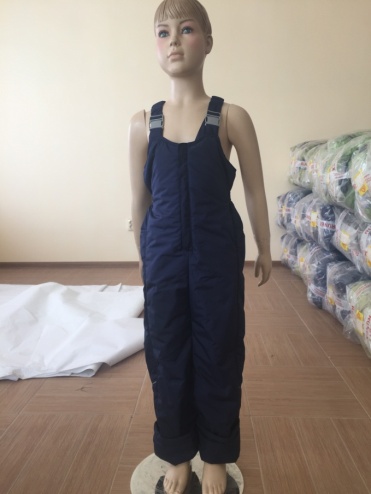 Сумки для второй обуви  (Размеры: 47см * 38см)70рубРаспродажаСумки для второй обуви для девочки (цвета в ассортименте)Сумки для второй обуви для мальчика (цвета в ассортименте)Комплект для девочки №110 Runex (зима)На капюшоне опушка искусственный  мех2000рубРаспродажаКомплект для девочки №110 р24 серо-бирюзовый/серыйКомплект для девочки №110 р28 серо-бирюзовый/серыйКомплект для девочки №110 р30 серо-бирюзовый/серыйКомплект для девочки №110 р32 серо-бирюзовый/серыйКомплект для девочки №110 р24 голубой/серыйКомплект для девочки №110 р28 голубой/серыйКомплект для девочки №110 р32 голубой/серыйКомплект для девочки №110 р28 серо-розовый/серыйКомплект для девочки №110 р30 серо-розовый/серыйКомплект для девочки №110 р32 серо-розовый/серыйКомплект для девочки №110 р28 малина/серыйКомплект для девочки №110 р32 малина/серыйКомплект для девочки №110 р28 сиреневый/серыйКомплект для девочки №110 р30 сиреневый/серыйКомплект для девочки №110 р32 сиреневый/серыйКомплект для девочки №111 Runex (зима)На капюшоне опушка искусственный  мех2200рубРаспродажаКомплект для девочки №111 р32 фиолетовый/сирень/т.синийКомплект для девочки №111 р34 фиолетовый/сирень/т.синийКомплект для девочки №111 р32 бирюза/бирюза/т.синийКомплект для девочки №111 р34  бирюза/бирюза/т.синийКомплект для девочки №111 р36 бирюза/бирюза/т.синийКомплект для девочки №111 р32 голубой/бл.бирюза/т.синийКомплект для девочки №111 р34 голубой/бл.бирюза/т.синийКомплект для девочки №111 р36 голубой/бл.бирюза/т.синийКомплект для девочки №112 Runex (зима)На капюшоне опушка искусственный  мех2200рубРаспродажаКомплект для девочки №112 р28 розовый/серыйКомплект для девочки №112 р32 розовый/серыйКомплект для девочки №112 р26 голубой/синийКомплект для девочки №112 р28 голубой/синийКомплект для девочки №112 р30 голубой/синийКомплект для девочки №112 р32 голубой/синийКуртка  для девочки  № 113 (зима)1300рубРаспродажаКуртка  для девочки  № 113 р34 т.серыйКуртка  для девочки  № 113 р36 т.серыйКуртка  для девочки  № 113 р38 т.серыйКуртка  для девочки  № 113 р40 т.серыйКуртка  для девочки  № 113 р42 т.серыйКуртка  для девочки  № 113 р40 серая лавандаКуртка  для девочки  № 113 р42 серая лавандаКуртка  для девочки  № 113 р40 т.голубойКуртка  для девочки  № 113 р42т.голубойКуртка  для девочки  № 113 р36 т.малинаКуртка  для девочки  № 113 р40т.малинаКуртка  для девочки  № 113 р42т.малинаКуртка  для девочки  № 113 р34 баклажанКуртка  для девочки  № 113 р36 баклажанКуртка  для девочки  № 113 р38 баклажанКуртка  для девочки  № 113 р40 баклажанКуртка  для девочки  № 113 р42 баклажанКомплект для девочки №114 Runex (зима)МЕМБРАНА2700рубновинкаКомплект для девочки №114 р24 розовый/серыйКомплект для девочки №114 р26 розовый/серыйКомплект для девочки №114 р28 розовый/серыйКомплект для девочки №114 р30 розовый/серыйКомплект для девочки №114 р32 розовый/серыйКомплект для девочки №114 р24 лайм/серыйКомплект для девочки №114 р26 лайм/серыйКомплект для девочки №114 р28 лайм/серыйКомплект для девочки №114 р30 лайм/серыйКомплект для девочки №114 р32 лайм/серыйКомплект для девочки №114 р24 голубой/серыйКомплект для девочки №114 р26 голубой/серыйКомплект для девочки №114 р28 голубой/серыйКомплект для девочки №114 р30 голубой/серыйКомплект для девочки №114 р32 голубой/серыйКомплект для девочки №114 р24 св.фиолетовый/пурпурныйКомплект для девочки №114 р26 св.фиолетовый/пурпурныйКомплект для девочки №114 р28 св.фиолетовый/пурпурныйКомплект для девочки №114 р30 св.фиолетовый/пурпурныйКомплект для девочки №114 р32 св.фиолетовый/пурпурныйКомплект для девочки №115 Runex (зима)МЕМБРАНА2900рубНовинкаКомплект для девочки №115 р26 бордо/т.бордоКомплект для девочки №115 р28 бордо/т.бордоКомплект для девочки №115 р30 бордо/т.бордоКомплект для девочки №115 р32 бордо/т.бордоКомплект для девочки №115 р24 красный/серыйКомплект для девочки №115 р26 красный/серыйКомплект для девочки №115 р28 красный/серыйКомплект для девочки №115 р30 красный/серыйКомплект для девочки №115 р32 красный/серыйКомплект для девочки №115 р34 красный/серыйКомплект для девочки №115 р36 красный/серыйКомплект для девочки №115 р26  сирень/т.фиолетКомплект для девочки №115 р28  сирень/т.фиолетКомплект для девочки №115 р32  сирень/т.фиолетКуртка  для мальчика  № 217 (зима)На капюшоне опушка искусственный  мех1400рубРаспродажаКуртка для мальчика №217 р 36 бежево-голубойКуртка для мальчика №217 р 36 хаки- голубойКомплект для мальчика №220 (куртка +жилет + полукомбинезон)2000рубРаспродажаКомплект для мальчика №220 р24 серо-оранжевый/т.серыйКомплект для мальчика №220 р26 серо-оранжевый/т.серыйКомплект для мальчика №220 р24 сине-зеленый/т.синийКомплект для мальчика №220 р26 сине-зеленый/т.синийКомплект для мальчика №220 р24 черно-красный/черныйКомплект для мальчика №220 р26 черно-красный/черныйКомплект для мальчика №221 (зима)На капюшоне опушка искусственный  мех2100 рубРаспродажаКомплект для мальчика №221 р26 красно-бирюзовый/т.серыйКомплект для мальчика №221 р28 красно-бирюзовый/т.серыйКомплект для мальчика №221 р30 красно-бирюзовый/т.серыйКомплект для мальчика №221 р32 красно-бирюзовый/т.серыйКомплект для мальчика №221 р28 сине-бирюзовый/т.синийКомплект для мальчика №221 р30 сине-бирюзовый/т.синийКомплект для мальчика №221 р32 сине-бирюзовый/т.синийКомплект для мальчика №221 р30 сине-голубой/т.синийКомплект для мальчика №221 р32 сине-голубой/т.синийКомплект для мальчика №222 (зима)На капюшоне опушка искусственный  мех2200рубРаспродажаКомплект для мальчика №222 р32 т.серый/т.серыйКомплект для мальчика №222 р34 т.серый/т.серыйКомплект для мальчика №222 р36 т.серый/т.серыйКомплект для мальчика №222 р32 черный/черныйКомплект для мальчика №222 р34  черный/черныйКомплект для мальчика №222 р36  черный/черныйКомплект для мальчика №222 р38  черный/черныйКомплект для мальчика №222 р32 синий/т.синийКомплект для мальчика №222 р32 т.синий/т.синийКомплект для мальчика №222 р34 т.синий/т.синийКомплект для мальчика №222 р36 т.синий/т.синийКуртка  для мальчика  № 223 (зима)1700рубновинкаКуртка для мальчика №223 р.38 т.серыйКуртка для мальчика №223 р.40 т.серыйКуртка для мальчика №223 р.42 т.серыйКуртка для мальчика №223 р.38 т.синийКуртка для мальчика №223 р.40 т.синийКуртка для мальчика №223 р.42 т.синийКуртка для мальчика №223 р.38 черныйКуртка для мальчика №223 р.40 черныйКуртка для мальчика №223 р.42 черныйКуртка  для мальчика  № 224 (зима)На капюшоне опушка искусственный  мех1700рубновинкаКуртка для мальчика №224 р.32 т.серыйКуртка для мальчика №224 р.34 т.серыйКуртка для мальчика №224 р.36 т.серыйКуртка для мальчика №224 р.32 т.синийКуртка для мальчика №224 р.36 т.синийКуртка для мальчика №224 р.32 черныйКуртка для мальчика №224 р.34 черный Куртка для мальчика №224 р.36 черныйКомплект для мальчика №225 (зима)На капюшоне опушка искусственный  мех2200рубРаспродажаКомплект для мальчика №225 р24 изумруд/т.синийКомплект для мальчика №225 р26 изумруд/т.синийКомплект для мальчика №225 р28 изумруд/т.синийКомплект для мальчика №225 р30 изумруд/т.синийКомплект для мальчика №225 р32 изумруд/т.синийКомплект для мальчика №225 р24 лайм/т.синийКомплект для мальчика №225 р26 лайм/т.синийКомплект для мальчика №225 р28 лайм/т.синийКомплект для мальчика №225 р30 лайм/т.синийКомплект для мальчика №225 р32 лайм/т.синийКомплект для мальчика №225 р24 голубой/т.синийКомплект для мальчика №225 р26 голубой/т.синийКомплект для мальчика №225 р28 голубой/т.синийКомплект для мальчика №225 р30 голубой/т.синийКомплект для мальчика №225 р32 голубой/т.синийКомплект для мальчика №226 (зима)На капюшоне опушка искусственный  мех2200рубРаспродажаКомплект для мальчика №226 р24 черный/св.серыйКомплект для мальчика №226 р26 черный/св.серыйКомплект для мальчика №226 р28 черный/св.серыйКомплект для мальчика №226 р24 т.серый/терракотКомплект для мальчика №226 р26 т.серый/терракотКомплект для мальчика №226 р28 т.серый/терракотКомплект для мальчика №226 р30 т.серый/терракотКомплект для мальчика №226 р32 т.серый/терракотКомплект для мальчика №226 р24 т.синий/красныйКомплект для мальчика №226 р26 т.синий/красныйКомплект для мальчика №226 р28 т.синий/красныйКомплект для мальчика №226 р30 т.синий/красныйКомплект для мальчика №226 р32 т.синий/красныйКомплект для мальчика №226 р24 т.синий/голубойКомплект для мальчика №226 р26 т.синий/голубойКомплект для мальчика №226 р28 т.синий/голубойКомплект для мальчика №226 р30 т.синий/голубойКомплект для мальчика №227 (зима)На капюшоне опушка искусственный  мех2200рубРаспродажаКомплект для мальчика №227 р24 голубой/т.серыйКомплект для мальчика №227 р26 голубой/т.серыйКомплект для мальчика №227 р28 голубой/т.серыйКомплект для мальчика №227 р30 голубой/т.серыйКомплект для мальчика №227 р32 голубой/т.серыйКомплект для мальчика №227 р24 красный/т.серыйКомплект для мальчика №227 р26 красный/т.серыйКомплект для мальчика №227 р28 красный/т.серыйКомплект для мальчика №227 р30 красный/т.серыйКомплект для мальчика №227 р32 красный/т.серыйКомплект для мальчика №227 р24 голубой/ синийКомплект для мальчика №227 р26 голубой/ синийКомплект для мальчика №227 р28 голубой/ синийКомплект для мальчика №227 р30 голубой/ синийКомплект для мальчика №227 р32 голубой/ синийКомплект для мальчика №227 р24 красный/т.синийКомплект для мальчика №227 р26 красный/т.синийКомплект для мальчика №227 р28 красный/т.синийКомплект для мальчика №227 р30 красный/т.синийКомплект для мальчика №228 (зима)МЕМБРАНА2600рубновинкаКомплект для мальчика №228 р24 серо-зеленый/черныйКомплект для мальчика №228 р26 серо-зеленый/черныйКомплект для мальчика №228 р28 серо-зеленый/черныйКомплект для мальчика №228 р30 серо-зеленый/черныйКомплект для мальчика №228 р32 серо-зеленый/черныйКомплект для мальчика №228 р24 сине-зеленый/т.синийКомплект для мальчика №228 р26 сине-зеленый/т.синийКомплект для мальчика №228 р28 сине-зеленый/т.синийКомплект для мальчика №228 р30 сине-зеленый/т.синийКомплект для мальчика №228 р32 сине-зеленый/т.синийКомплект для мальчика №228 р24 сине-желтый/т.синийКомплект для мальчика №228 р26 сине-желтый/т.синийКомплект для мальчика №228 р28 сине-желтый/т.синийКомплект для мальчика №228 р30 сине-желтый/т.синийКомплект для мальчика №228 р32 сине-желтый/т.синийКомплект для мальчика №228 р24 сине-красный/т.синийКомплект для мальчика №228 р26 сине-красный/т.синийКомплект для мальчика №228 р28 сине-красный/т.синийКомплект для мальчика №228 р30 сине-красный/т.синийКомплект для мальчика №228 р32 сине-красный/т.синийКомплект для мальчика №229 (зима)2800рубНОВИНКАКомплект для мальчика №229 р24 салатовый/т.синийКомплект для мальчика №229 р26 салатовый/т.синийКомплект для мальчика №229 р28 салатовый/т.синийКомплект для мальчика №229 р30 салатовый/т.синийКомплект для мальчика №229 р32 салатовый/т.синийКомплект для мальчика №229 р24 оранжевый/т.синийКомплект для мальчика №229 р26 оранжевый/т.синийКомплект для мальчика №229 р28 оранжевый/т.синийКомплект для мальчика №229 р30 оранжевый/т.синийКомплект для мальчика №229 р32 оранжевый/т.синийКомплект для мальчика №229 р24 бирюза/василекКомплект для мальчика №229 р26 бирюза/василекКомплект для мальчика №229 р28 бирюза/василекКомплект для мальчика №229 р30 бирюза/василекКомплект для мальчика №229 р32 бирюза/василекКонверт №304 демисез РадугаИскусственная меховая подстежка1200рубРаспродажаКонверт №304 демисез р24 с. розовый, штКонверт №304 демисез р24 т. розовый, штКонверт №305 весна/осень  Runex750рубРаспродажаКонверт №305 весна/осень р.24 т.голубой/св.голубойКонверт №305 весна/осень р.24 т.голубой-василёкКонверт №306 весна/осень  Runex700рубРаспродажаКонверт №306 весна/осень р.22 св.персик/т.персикКонверт №306 весна/осень р.22 т.розовый-бл.розовыйКонверт №306 весна/осень р.22 т.розовый-гр.розовыйКонверт №306 весна/осень р.24 св.персик/т.персикКонверт №306 весна/осень р.24 т.розовый-бл.розовыйКонверт №306 весна/осень р.24 т.розовый-гр.розовыйКомплект 3 в 1 для мальчика №310 (куртка + полукомбинезон + сумка)Искусственная меховая подстежка2000 рубРаспродажаКомплект 3 в 1 для мальчика №310 р22 св. бирюза/бирюзаКомплект 3 в 1 для мальчика №310 р24 св. бирюза/бирюзаКомплект 3 в 1 для мальчика №310 р22 св. серый/серыйКомплект 3 в 1 для мальчика №310 р24 св. серый/серыйКомплект 3 в 1 для мальчика №310 р22 св. зеленый/серыйКомплект 3 в 1 для мальчика №310 р24 св. зеленый/серыйКонверт-трансформер для мальчика №311Искусственная меховая подстежка2000 рубновинкаКонверт №311 зима 22р бирюза/св.бирюзаКонверт №311 зима 24р бирюза/св.бирюзаКонверт №311 зима 22р т.синий/василекКонверт №311 зима 24р т.синий/василекКонверт №311 зима 22р т.голубой/голубойКонверт №311 зима 24р т.голубой/голубойКомплект 3 в 1 для девочки (куртка + полукомбинезон + сумка) № 312Искусственная меховая подстежка2000рубРаспродажаКомплект 3 в 1 для девочки  №312р 22 малина/фуксияКомплект 3 в 1 для девочки  №312р 24 малина/фуксияКомплект 3 в 1 для девочки  №312р 22 серый/сиреньКомплект 3 в 1 для девочки  №312р 24 серый/сиреньКомплект 3 в 1 для девочки  №312р 22 фиолетовый/св.фиолетовыйКомплект 3 в 1 для девочки  №312р 24 фиолетовый/св.фиолетовыйКонверт-трансформер для девочки №313Искусственная меховая подстежка2000рубновинкаКонверт №313 зима 22р фиолетовый/цикламенКонверт №313 зима 24р фиолетовый/цикламенКонверт №313 зима 22р малина/розовыйКонверт №313 зима 24р малина/розовыйКонверт №313 зима 22р коралл/кораллКонверт №313 зима 24р коралл/кораллКонверт №314 весна/осень  Runex1300рубновинкаКонверт №314 весна/осень р.22 бирюзово/голубойКонверт №314 весна/осень р.24 бирюзово/голубойКонверт №314 весна/осень р.22 сине/голубойКонверт №314 весна/осень р.24 сине/голубойКонверт №314 весна/осень р.22 красно-серыйКонверт №314 весна/осень р.24 красно-серыйКомбинезон для девочки №3151900рубРаспродажаКомбинезон №315 зима р24 голубой-синийКомбинезон №315 зима р26 голубой-синийКомбинезон №315 зима р28 голубой-синийКомбинезон №315 зима р30 голубой-синийКомбинезон №315 зима р24  бл.розовый-серыйКомбинезон №315 зима р26  бл.розовый-серыйКомбинезон №315 зима р28  бл.розовый-серыйКомбинезон №315 зима р30  бл.розовый-серыйКомбинезон №315 зима р24  бл.розовый-бордоКомбинезон №315 зима р26  бл.розовый-бордоКомбинезон №315 зима р28 бл.розовый-бордоКомбинезон №315 зима р30 бл.розовый-бордоКомбинезон для мальчика №3161900рубРаспродажаКомбинезон №316 зима р24 бежевый/василекКомбинезон №316 зима р28 бежевый/василекКомбинезон №316 зима р30 бежевый/василекКомбинезон №316 зима р28  синий/василекКомбинезон №316 зима р30  синий/василекКомбинезон №316 зима р28 голубой/т.синийКомбинезон №316 зима р24 лайм/серыйКомбинезон №316 зима р28 лайм/серыйКомбинезон №316 зима р30 лайм/серыйКомбинезон №316 зима р24 бирюза/т.серыйКомбинезон №316 зима р28 бирюза/т.серыйКомбинезон №316 зима р30 бирюза/т.серыйКомбинезон весна-осень №3171100 рубновинкаКомбинезон №317 весна-осень р22 красныйКомбинезон №317 весна-осень р22 сине-зеленыйКомбинезон №317 весна-осень р22 серо-зеленыйКомбинезон №317 весна-осень р22 сине-красныйКомбинезон весна-осень №318 для девочки 1000рубновинкаКомбинезон №318 весна-осень р22 синийКомбинезон весна-осень №3191400рубНовинкаКомбинезон №319 весна-осень р24  голубой-т. синийКомбинезон №319 весна-осень р26  голубой-т. синийКомбинезон №319 весна-осень р28  голубой-т. синийКомбинезон №319 весна-осень р30  голубой-т. синийКомбинезон №319 весна-осень р24 зеленый-т. серыйКомбинезон №319 весна-осень р26 зеленый-т. серыйКомбинезон №319 весна-осень р28 зеленый-т. серыйКомбинезон №319 весна-осень р30 зеленый-т. серыйКомбинезон №319 весна-осень р22 красный-василекКомбинезон №319 весна-осень р24 красный-василекКомбинезон №319 весна-осень р26 красный-василекКомбинезон №319 весна-осень р28 красный-василекКомбинезон №319 весна-осень р30 красный-василекКомбинезон весна-осень №3201400рубНовинкаКомбинезон №320 весна-осень р24  лиловыйКомбинезон №320 весна-осень р26  лиловыйКомбинезон №320 весна-осень р28  лиловыйКомбинезон №320 весна-осень р30  лиловыйКомбинезон №320 весна-осень р24   розовый/бордоКомбинезон №320 весна-осень р26  розовый/бордоКомбинезон №320 весна-осень р28   розовый/бордоКомбинезон №320 весна-осень р30   розовый/бордоБрюки на мальчика №425( зима )Runex400рубРаспродажаБрюки на мальчика №425 р28 хакиБрюки  для девочки №428(зима) Runex400рубРаспродажаБрюки  для девочки №428р26 бордоБрюки  для девочки №428р26т.серыйБрюки  для девочки №428р26.серыйБрюки  для девочки №428р26 черныйБрюки  для девочки №428р28 черныйБрюки на мальчика №436 ( весна-осень )Runex700рубБрюки на мальчика №436 р28 черныйБрюки на мальчика №436 р28 т.серыйБрюки на мальчика №436 р32 т.серыйБрюки  для девочки №438(весна-осень)Runex700рубновинкаБрюки  для девочки №438р28 т.серыйБрюки  для девочки №438р30 т.серыйБрюки  для девочки №438р32 т.серыйБрюки  для девочки №438р34 т.серыйБрюки  для девочки №438р36 т.серыйБрюки  для девочки №438р32 серыйПолукомбинезон для девочки №439(весна-осень)700рубПолукомбинезон для девочки №439 р36 серыйПолукомбинезон для девочки №439 р32 бордоПолукомбинезон для девочки №439 р34 бордоПолукомбинезон для девочки №439 р36 бордоПолукомбинезон для девочки №439 р36 лиловыйПолукомбинезон для мальчика №440(зима)900рубновинкаПолукомбинезон для  мальчика  №440 р26 т.серыйПолукомбинезон для  мальчика  №440 р28 т.серыйПолукомбинезон для  мальчика  №440 р32 т.серыйПолукомбинезон для  мальчика  №440 р26 т.синийБрюки  для девочки №442(зима)Runex700рубновинкаБрюки  для девочки №442 р32 серыйБрюки  для девочки №442 р32 т.серыйБрюки  для девочки №442 р34 т.серыйБрюки  для девочки №442 р32 черныйБрюки  для девочки №442 р34 черныйБрюки  для девочки №442 р36 черныйБрюки  для девочки №442 р32 серая лавандаБрюки  для девочки №442 р34 серая лавандаПолукомбинезон для девочки №443(зима)900рубновинкаПолукомбинезон для девочки №443 р26 серыйПолукомбинезон для девочки №443 р30 серыйПолукомбинезон для девочки №443 р32 серыйПолукомбинезон для девочки №443 р26 т.серыйПолукомбинезон для девочки №443 р30 т.серыйПолукомбинезон для девочки №443 р26 бордоПолукомбинезон для девочки №443 р28 бордоПолукомбинезон для девочки №443 р30 бордоПолукомбинезон для девочки №443 р32 бордоПолукомбинезон для девочки №443 р26 черныйПолукомбинезон для девочки №443 р28 черныйПолукомбинезон для девочки №443 р30 черныйПолукомбинезон для девочки №443 р32 черныйПолукомбинезон для девочки №443 р26 серая лавандаПолукомбинезон для девочки №443 р28 серая лавандаПолукомбинезон для девочки №443 р30 серая лавандаПолукомбинезон для девочки №443 р32 серая лавандаПолукомбинезон для девочки №444(зима)800рубновинкаПолукомбинезон для девочки №444 р34 бордоПолукомбинезон для девочки №444 р36 бордоПолукомбинезон для девочки №444 р34 серыйПолукомбинезон для девочки №444 р34 черныйПолукомбинезон для девочки №444 р34 серая лавандаБрюки на мальчика №445( зима )Runex800рубновинкаБрюки на мальчика №445 р32 т.синийБрюки на мальчика №445 р34 т.синийБрюки на мальчика №445 р36 т.синийБрюки на мальчика №445 р32 т.серыйБрюки на мальчика №445 р34 т.серыйБрюки на мальчика №445 р36 т.серыйБрюки на мальчика №445 р32 черныйПолукомбинезон для мальчика №446(весна-осень)700рубновинкаПолукомбинезон для мальчика №446 р26 т.серыйПолукомбинезон для мальчика №446 р26 черныйПолукомбинезон для мальчика №446 р32 черныйПолукомбинезон для мальчика №446 р34 черныйПолукомбинезон для мальчика №446 р26 т.синийПолукомбинезон для мальчика №446 р32 т.синийПолукомбинезон для мальчика №446 р34 т.синийБрюки на мальчика №447 ( весна-осень )Runex700рубновинкаБрюки на мальчика №447 р28 черныйБрюки на мальчика №447 р30 черныйБрюки на мальчика №447 р30 т.серыйБрюки на мальчика №447 р32 т.серыйПолукомбинезон для мальчика №448(весна-осень)600рубПолукомбинезон для мальчика №448 р24 т.синийПолукомбинезон для мальчика №448 р26 т.синийПолукомбинезон для мальчика №448 р32 т.синийПолукомбинезон для мальчика №450 (зима)900рубновинкаПолукомбинезон для мальчика №450 р30 т.синийПолукомбинезон для мальчика №450 р30 т.серыйБрюки  для девочки №451(зима) с подтяжками Runex900рубновинкаБрюки  для девочки №451 р34 серыйБрюки  для девочки №451 р36 серыйБрюки  для девочки №451 р38 серыйБрюки  для девочки №451 р40 серыйБрюки  для девочки №451 р42 серыйБрюки  для девочки №451 р34 черныйБрюки  для девочки №451 р36 черныйБрюки  для девочки №451 р38 черныйБрюки  для девочки №451 р40 черныйБрюки  для девочки №451 р42 черныйБрюки  для девочки №451 р34 т.серыйБрюки  для девочки №451 р36 т.серыйБрюки  для девочки №451 р38 т.серыйБрюки  для девочки №451 р40 т.серыйБрюки  для девочки №451 р42 т.серыйПолукомбинезон для мальчика №452 (весна-осень)900рубновинкаПолукомбинезон №452 р26 серыйПолукомбинезон №452 р28 серыйПолукомбинезон №452 р30 серыйПолукомбинезон №452 р32 серыйПолукомбинезон №452 р32 серыйПолукомбинезон №452 р34 серыйПолукомбинезон №452 р36 серыйПолукомбинезон №452 р32 светло серый (больше подойдет для девочек)Полукомбинезон №452 р34 светло серый (больше подойдет для девочек)Полукомбинезон №452 р36 светло серый (больше подойдет для девочек)Полукомбинезон №452 р26 т. синийПолукомбинезон №452 р28 т. синийПолукомбинезон №452 р30 т. синийПолукомбинезон №452 р32 т. синийПолукомбинезон №452 р34 т. синийПолукомбинезон №452 р36 т. синийПолукомбинезон№452 р26 черныйПолукомбинезон №452 р28 черныйПолукомбинезон №452 р30 черныйПолукомбинезон №452 р32 черныйПолукомбинезон №452 р34 черныйПолукомбинезон №452 р36 черныйПолукомбинезон для девочки №453(весна-осень)900рубновинкаПолукомбинезон№453 р26 т.серыйПолукомбинезон№453 р28 т.серыйПолукомбинезон№453 р30 т.серыйПолукомбинезон№453 р32 т.серыйПолукомбинезон№453 р34 т.серыйПолукомбинезон№453 р36 т.серыйПолукомбинезон№453 р26 серая лавандаПолукомбинезон№453 р28  серая лавандаПолукомбинезон№453 р30  серая лавандаПолукомбинезон№453 р32  серая лавандаПолукомбинезон№453 р34  серая лавандаПолукомбинезон№453 р36  серая лавандаПолукомбинезон№453 р26 баклажанПолукомбинезон№453 р28  баклажанПолукомбинезон№453 р30  баклажанПолукомбинезон№453 р32  баклажанПолукомбинезон№453 р34  баклажанПолукомбинезон№453 р36  баклажанПолукомбинезон№453 р26  светло-серыйПолукомбинезон№453 р28 светло-серыйПолукомбинезон№453 р30 светло-серыйПолукомбинезон№453 р32 светло-серыйПолукомбинезон№453 р34 светло-серыйПолукомбинезон№453 р36 светло-серыйБрюки на мальчика №454 ( весна-осень )Runex900рубновинкаБрюки на мальчика №454 р28 т.синийБрюки на мальчика №454 р30 т.синийБрюки на мальчика №454 р32 т.синийБрюки на мальчика №454 р34 т.синийБрюки на мальчика №454 р36 т.синийБрюки на мальчика №454 р38 т.синийБрюки на мальчика №454 р40 т.синийБрюки на мальчика №454 р28 т.серыйБрюки на мальчика №454 р30 т.серыйБрюки на мальчика №454 р32 т.серыйБрюки на мальчика №454 р34 т.серыйБрюки на мальчика №454 р36 т.серыйБрюки на мальчика №454 р38 т.серыйБрюки на мальчика №454 р40 т.серыйБрюки на мальчика №454 р28 черныйБрюки на мальчика №454 р30 черныйБрюки на мальчика №454 р32 черныйБрюки на мальчика №454 р34 черныйБрюки на мальчика №454 р36 черныйБрюки на мальчика №454 р38 черныйБрюки на мальчика №454 р40 черныйБрюки  для девочки №455(весна-осень)Runex900рубновинкаБрюки  для девочки №455 р28 серая лавандаБрюки  для девочки №455 р30 серая лавандаБрюки  для девочки №455 р32 серая лавандаБрюки  для девочки №455 р34 серая лавандаБрюки  для девочки №455 р36 серая лавандаБрюки  для девочки №455 р38 серая лавандаБрюки  для девочки №455 р40 серая лавандаБрюки  для девочки №455 р28 баклажанБрюки  для девочки №455 р30 баклажанБрюки  для девочки №455 р32 баклажанБрюки  для девочки №455 р34 баклажанБрюки  для девочки №455 р36 баклажанБрюки  для девочки №455 р38 баклажанБрюки  для девочки №455 р40 баклажанБрюки  для девочки №455 р28 т.серыйБрюки  для девочки №455 р30 т.серыйБрюки  для девочки №455 р32 т.серыйБрюки  для девочки №455 р34 т.серыйБрюки  для девочки №455 р36 т.серыйБрюки  для девочки №455 р38 т.серыйБрюки  для девочки №455 р40 т.серыйБрюки  для девочки №455 р28 серыйБрюки  для девочки №455 р30 серыйБрюки  для девочки №455 р32 серыйБрюки  для девочки №455 р34 серыйБрюки  для девочки №455 р36 серыйБрюки  для девочки №455 р38 серыйБрюки  для девочки №455 р40 серыйПальто №502 на девочку зима РадугаНа капюшоне опушка искусственный  мех1000рубРаспродажаПальто №502 на девочку р30 орхидея, штПальто №502 на девочку р30 сирень, штПальто №502 на девочку р30 т.оливковый, шт Пальто утеплённое для девочки №505На капюшоне опушка искусственный мех1700рубРаспродажаПальто утеплённое для девочки №505 р.34 бордоПальто утеплённое для девочки №505 р.38 бордоПальто утеплённое для девочки №505 р.32 хакиПальто утеплённое для девочки №505 р.34 хакиПальто утеплённое для девочки №505 р.36 хакиПальто утеплённое для девочки №505 р.38 хакиПальто утеплённое для девочки №505 р.40 хакиПальто утеплённое для девочки №505 р.34 бирюзаПальто утеплённое для девочки №505 р.38 бирюзаПальто утеплённое для девочки №505 р.32 бежевыйПальто утеплённое для девочки №505 р.34 бежевыйПальто утеплённое для девочки №505 р.36 бежевыйПальто утеплённое для девочки №505 р.38 бежевыйПальто утеплённое для девочки №505 р.40 бежевыйПальто утеплённое для девочки №505 р.34 т.виноградПальто утеплённое для девочки №505 р.36 т.виноградПальто утеплённое для девочки №505 р.38 т.виноградПлащ №610 девочка /весна           700руб.РаспродажаПлащ №610 девочка /весна   р.30 орхидея  Плащ №610 девочка /весна   р.30 баклажан    Плащ №610 девочка /весна   р.30 лаванда серая    Куртка для девочки №612 (весна-осень) 800руб РаспродажаКуртка для девочки №612 р.26 пурпурныйКуртка для девочки №612 р.26 фиолетовыйКуртка для девочки №612 р.26 серо-розовыйКуртка для девочки №615 (весна-осень) 800руб РаспродажаКуртка для девочки №615 р.26 какаоКуртка для девочки №615 р.28 какаоПлащ №620 для девочки  Runex (весна-осень)1000рубРаспродажаПлащ №620 девочка/весна р36 серыйПлащ №620 девочка/весна р38 серыйКомплект №622 для девочки Runex (весна-осень)1200рубРаспродажаКомплект №622 р26  св.бирюза/бирюзаКомплект №622 р30  св.бирюза/бирюзаКомплект №622 р32  св.бирюза/бирюзаКомплект №622 р26  бл.бирюза/морская волнаКомплект №622 р28  бл.бирюза/морская волнаКомплект №622 р30  бл.бирюза/морская волнаКомплект №622 р32  бл.бирюза/морская волнаКомплект №622 р26  бирюза/корсарКомплект №622 р28  бирюза/корсарКомплект №622 р30  бирюза/корсарКомплект №622 р32  бирюза/корсарКомплект №622 р32  розовый/фуксияКомплект №623 для девочки Runex (весна-осень)1500рубРаспродажаКомплект №623 р32  бирюза/св.серыйКомплект №623 р34  бирюза/св.серыйКомплект №623 р36  бирюза/св.серыйКомплект №623 р32   розовый/св.серыйКомплект №623 р34   розовый/св.серыйКомплект №623 р36   розовый/св.серыйКомплект №623 р34  коралл/серыйКомплект №623 р32  персик/серыйКомплект №623 р34  персик/серыйКомплект №623 р36  персик/серыйКомплект №623 р34  цикламен/т.сиреневыйКуртка для девочки №624  Runex (весна-осень)1100рубРаспродажаКуртка №624 р32 коралл/т.серыйКуртка №624 р34 коралл/т.серыйКуртка №624 р36 коралл/т.серый Куртка №624 р32 салат/ т.серыйКуртка №624 р34 салат/ т.серыйКуртка №624 р36 салат/ т.серыйКуртка №624 р38 салат/ т.серыйКуртка №624 р40 салат/ т.серыйКуртка №624 р32 салат/ т.синийКуртка №624 р34 салат/ т.синийКуртка №624 р36 салат/ т.синийКуртка №624 р38 салат/ т.синийКуртка №624 р40 салат/ т.синийКуртка №624 р32 морская волна/корсарКуртка №624 р34 морская волна/корсарКуртка №624 р36 морская волна/корсарКомплект №625 для девочки Runex (весна-осень)1300рубРаспродажаКомплект №625 р26 яркая сирень/баклажанКомплект №625 р32 яркая сирень/баклажанКомплект №625 р26 бирюза/т.серыйКомплект №625 р28 бирюза/т.серыйКомплект №625 р30 бирюза/т.серыйКомплект №625 р32 бирюза/т.серыйКомплект №625 р26 розовый/т.серыйКомплект №625 р28 розовый/т.серыйКомплект №625 р30 розовый/т.серыйКомплект №625 р32 розовый/т.серыйКомплект №625 р26 голубой/синийКомплект №625 р28 голубой/синийКомплект №625 р30 голубой/синийКомплект №625 р32 голубой/синийКомплект №625 р26 бл.бирюза/т.серыйКомплект №625 р28 бл.бирюза/т.серыйКомплект №625 р30 бл.бирюза/т.серыйКомплект №625 р32 бл.бирюза/т.серыйКомплект №626 для девочки Runex (весна-осень)1400рубРаспродажаКомплект №626 р24 св.сирень/фиолетовый  Комплект №626 р26 св.сирень/фиолетовый  Комплект №626 р28 св.сирень/фиолетовый  Комплект №626 р30 св.сирень/фиолетовый  Комплект №626 р32 св.сирень/фиолетовый  Комплект №626 р24 бирюза/св.фиолетовыйКомплект №626 р26 бирюза/св.фиолетовыйКомплект №626 р28 бирюза/св.фиолетовыйКомплект №626 р30 бирюза/св.фиолетовыйКомплект №626 р32 бирюза/св.фиолетовыйКомплект №626 р24 голубой/корсарКомплект №626 р26 голубой/корсарКомплект №626 р28 голубой/корсарКомплект №626 р30 голубой/корсарКомплект №626 р32 голубой/корсарКуртка для девочки №627  Runex (весна-осень)1000рубРаспродажаКуртка №627 р34 салатовыйКуртка №627 р36 салатовыйКуртка №627 р34 св. хакиКуртка №627 р36 св. хакиКуртка №627 р38 св. хакиКуртка №627 р36 серая лавандаКуртка для девочки №628  Runex (весна-осень)1000рубРаспродажаКуртка №628 р28 бирюза/бл.бирюзаКуртка №628 р30 бирюза/бл.бирюзаКуртка №628 р32 бирюза/бл.бирюзаКуртка №628 р28 морская волна/бирюзаКуртка №628 р30 морская волна/бирюзаКуртка №628 р32 морская волна/бирюзаКуртка №628 р28 розовый/бл.бирюзаКуртка №628 р30 розовый/бл.бирюзаКуртка №628 р32 розовый/бл.бирюзаПлащ №629 для девочки  Runex (весна-осень)1300рубПлащ №629 девочка/весна р26 розовыйПлащ №629 девочка/весна р28 розовыйПлащ №629 девочка/весна р30 розовыйПлащ №629 девочка/весна р34 розовыйПлащ №629 девочка/весна р26 бирюзаПлащ №629 девочка/весна р28 бирюзаПлащ №629 девочка/весна р30 бирюзаПлащ №629 девочка/весна р32 бирюзаПлащ №629 девочка/весна р34 бирюзаПальто  №630 для девочки  Runex (весна-осень)1500рубНовинкаПальто №630 девочка/весна р36 св. фиолетовыйПальто №630 девочка/весна р38 св. фиолетовыйПальто №630 девочка/весна р40 св. фиолетовыйПальто №630 девочка/весна р38 фуксияПальто №630 девочка/весна р40 фуксияКомплект №631 для девочки Runex (весна-осень)1700рубНовинкаКомплект №631 р24  розовый/фуксияКомплект №631 р26  розовый/фуксияКомплект №631 р30  розовый/фуксияКомплект №631 р32  розовый/фуксияКомплект №631 р24  бирюза/морская волнаКомплект №631 р26  бирюза/морская волнаКомплект №631 р28  бирюза/морская волнаКомплект №631 р30  бирюза/морская волнаКомплект №631 р32  бирюза/морская волнаКомплект №631 р24  голубой/небесныйКомплект №631 р26   голубой/небесныйКомплект №631 р28   голубой/небесныйКомплект №631 р30   голубой/небесныйКомплект №631 р32   голубой/небесныйКомплект №632 для девочки Runex (весна-осень)1900рубновинкаКомплект №632  р32  розовый/серыйКомплект №632  р34  розовый/серыйКомплект №632  р36  розовый/серыйКомплект №632  р38  розовый/серыйКомплект №632  р32  голубой/серыйКомплект №632  р34  голубой/серыйКомплект №632  р36  голубой/серыйКомплект №632  р38  голубой/серыйКомплект №632  р32 бирюза/серыйКомплект №632  р34 бирюза/серыйКомплект №632  р36 бирюза/серыйКомплект №632  р38 бирюза/серыйКуртка на мальчика № 706  Радуга600рубРаспродажаКуртка на мальчика № 706 р46 с.хаки, штКуртка для мальчика №728 (весна-осень)900рубРаспродажаКуртка на мальчика № 728 р.30 черный/св.серыйКуртка на мальчика № 728 р.28 т.серый/св.серыйКуртка на мальчика № 728 р.30 т.серый/св.серыйКуртка на мальчика № 728 р.30 синий/голубойКуртка для мальчика №729 (весна-осень)1100рубРаспродажаКуртка на мальчика № 729 р.34 т.серыйКуртка на мальчика № 729 р.38 т.серыйКуртка на мальчика № 729 р.40 т.серыйКуртка на мальчика № 729 р.42 т.серыйКуртка на мальчика № 729 р.34 черныйКуртка на мальчика № 729 р.36 черныйКуртка на мальчика № 729 р.38 черныйКуртка на мальчика № 729 р.40 черныйКуртка на мальчика № 729 р.42 черныйКуртка на мальчика № 729 р.34 т.синийКуртка на мальчика № 729 р.36 т.синийКуртка на мальчика № 729 р.38 т.синийКуртка на мальчика № 729 р.40 т.синийКуртка на мальчика № 729 р.42 т.синийКуртка на мальчика № 729 р.34 синийКуртка на мальчика № 729 р.36 синийКуртка на мальчика № 729 р.38 синийКуртка на мальчика № 729 р.40 синийКуртка на мальчика № 729 р.42 синийКомплект №730 мальчик осень/весна Runex1600рубРаспродажаКомплект №730 мальчик осень/весна р.28 красный/т.синийКомплект №730 мальчик осень/весна р.28 серый/т.серыйКомплект №731 мальчик осень/весна Runex1400рубРаспродажаКомплект №731 мальчик осень/весна р.24 серо-красн./т.серыйКомплект №731 мальчик осень/весна р.26 серо-красн./т.серыйКомплект №731 мальчик осень/весна р.28 серо-красн./т.серыйКомплект №731 мальчик осень/весна р.30 серо-красн./т.серыйКомплект №731 мальчик осень/весна р.24 т.синий/т.синийКомплект №731 мальчик осень/весна р.26 т.синий/т.синийКомплект №731 мальчик осень/весна р.28 т.синий/т.синийКомплект №731 мальчик осень/весна р.30 т.синий/т.синийКомплект №731 мальчик осень/весна р.24 василек/т.синийКомплект №731 мальчик осень/весна р.28 василек/т.синийКомплект №731 мальчик осень/весна р.30 василек/т.синийКомплект №732 мальчик осень/весна Runex1550рубРаспродажаКомплект №732 мальчик осень/весна р.34 т.серый/св.серыйКомплект №732 мальчик осень/весна р.36 т.серый/св.серыйКомплект №732 мальчик осень/весна р.38 т.серый/св.серыйКомплект №732 мальчик осень/весна р.34 черный/красныйКомплект №732 мальчик осень/весна р.36 черный/красныйКомплект №732 мальчик осень/весна р.38 черный/красныйКомплект №732 мальчик осень/весна р.34 т.серый/терракотКомплект №732 мальчик осень/весна р.36 т.серый/терракотКомплект №732 мальчик осень/весна р.38 т.серый/терракотКомплект №733 мальчик осень/весна Runex1600рубновинкаКомплект №733 мальчик осень/весна р.24 серый/т.серыйКомплект №733 мальчик осень/весна р.26 серый/т.серыйКомплект №733 мальчик осень/весна р.28  серый/т.серыйКомплект №734 мальчик осень/весна Runex2000рубКомплект №734  мальчик осень/весна р.30  красный/т.серыйКуртка для мальчика №735 (весна-осень)1450рубновинкаКуртка №735 р34 хакиКуртка №735 р36 хакиКуртка №735 р38 хакиКуртка №735 р40 хакиКуртка №735 р42 хакиКуртка №735 р34 синийКуртка №735 р36 синийКуртка №735 р38 синийКуртка №735 р40 синийКуртка №735 р42 синийКуртка №735 р34  темно-серыйКуртка №735 р36  темно-серыйКуртка №735 р38  темно-серыйКуртка №735 р40  темно-серыйКуртка №735 р42  темно-серыйКуртка для мальчика №736 (весна-осень)1200рубновинкаКуртка №736  р28 васильковыйКуртка №736  р30 васильковыйКуртка №736  р32 васильковыйКуртка №736 р28 горчичныйКуртка №736 р30 горчичныйКуртка №736 р32 горчичныйКуртка №736 р28 морская-волнаКуртка №736 р30 морская-волнаКуртка №736 р32 морская-волнаКуртка №736 р28 хакиКуртка №736 р30 хакиКуртка №736 р32 хакиКомплект №737 мальчик осень/весна Runex1900рубновинкаКомплект №737 мальчик осень/весна р.24 бирюза/черныйКомплект №737 мальчик осень/весна р.26 бирюза/черныйКомплект №737 мальчик осень/весна р.28 бирюза/черныйКомплект №737 мальчик осень/весна р.30 бирюза/черныйКомплект №737 мальчик осень/весна р.32 бирюза/черныйКомплект №737 мальчик осень/весна р.24 салатовый/черныйКомплект №737 мальчик осень/весна р.26 салатовый/черныйКомплект №737 мальчик осень/весна р.28 салатовый/черныйКомплект №737 мальчик осень/весна р.30 салатовый/черныйКомплект №737 мальчик осень/весна р.32 салатовый/черныйКомплект №737 мальчик осень/весна р.24 синий/черныйКомплект №737 мальчик осень/весна р.26 синий/черныйКомплект №737 мальчик осень/весна р.28 синий/черныйКомплект №737 мальчик осень/весна р.30 синий/черныйКомплект №737 мальчик осень/весна р.32 синий/черныйКомплект №737 мальчик осень/весна р.24 оранжевый/черныйКомплект №737 мальчик осень/весна р.26 оранжевый/черныйКомплект №737 мальчик осень/весна р.28 оранжевый/черныйКомплект №737 мальчик осень/весна р.30 оранжевый/черныйКомплект №737 мальчик осень/весна р.32 оранжевый/черныйКомплект №738 мальчик осень/весна Runex1900рубновинкаКомплект №738  мальчик осень/весна р.24 синий-красный/т.синийКомплект №738  мальчик осень/весна р.26 синий-красный/т.синийКомплект №738  мальчик осень/весна р.28 синий-красный/т.синийКомплект №738  мальчик осень/весна р.30 синий-красный/т.синийКомплект №738  мальчик осень/весна р.32 синий-красный/т.синийКомплект №738  мальчик осень/весна р.38 синий-красный/т.синийКомплект №738  мальчик осень/весна р.24 т.синий-салатовый/т.синийКомплект №738  мальчик осень/весна р.26 т.синий-салатовый/т.синийКомплект №738  мальчик осень/весна р.28 т.синий-салатовый/т.синийКомплект №738  мальчик осень/весна р.30 т.синий-салатовый/т.синийКомплект №738  мальчик осень/весна р.32 т.синий-салатовый/т.синийКомплект №738  мальчик осень/весна р.24 черный-зеленый/черныйКомплект №738  мальчик осень/весна р.26 черный-зеленый/черныйКомплект №738  мальчик осень/весна р.28 черный-зеленый/черныйКомплект №738  мальчик осень/весна р.30 черный-зеленый/черныйКомплект №738  мальчик осень/весна р.32 черный-зеленый/черныйКомплект №738  мальчик осень/весна р.34 черный-зеленый/черныйКомплект №738  мальчик осень/весна р.24 черный-оранжевый/черныйКомплект №738  мальчик осень/весна р.26 черный-оранжевый/черныйКомплект №738  мальчик осень/весна р.28 черный-оранжевый/черныйКомплект №738  мальчик осень/весна р.30 черный-оранжевый/черныйКомплект №738  мальчик осень/весна р.32 черный-оранжевый/черныйКомплект №738  мальчик осень/весна р.34 черный-оранжевый/черныйКомплект №739 мальчик осень/весна Runex2400рубновинкаКомплект №739  мальчик осень/весна р.34 какао-коричневыйКомплект №739  мальчик осень/весна р.36 какао-коричневыйКомплект №739  мальчик осень/весна р.38 какао-коричневыйКомплект №739  мальчик осень/весна р.40 какао-коричневыйКомплект №739  мальчик осень/весна р.34 красный-черныйКомплект №739  мальчик осень/весна р.36 красный-черныйКомплект №739  мальчик осень/весна р.38 красный-черныйКомплект №739  мальчик осень/весна р.40 красный-черныйКомплект №739  мальчик осень/весна р.34  морская/волна-черныйКомплект №739  мальчик осень/весна р.36 морская/волна-черныйКомплект №739  мальчик осень/весна р.38 морская/волна-черныйКомплект №739  мальчик осень/весна р.40 морская/волна-черныйКомплект №739  мальчик осень/весна р.34 оранжевый-т.серыйКомплект №739  мальчик осень/весна р.36 оранжевый-т.серыйКомплект №739  мальчик осень/весна р.38 оранжевый-т.серыйКомплект №739  мальчик осень/весна р.40 оранжевый-т.серыйВетровка на девочку № 802  Радуга400рубРаспродажаВетровка на девочку № 802 р24 бежевый, штВетровка на девочку № 802 р24 киви, штВетровка на девочку № 802 р24 орхидея, штВетровка на девочку № 802 р24 розовый, штВетровка на девочку № 802 р24 т.розовый, штВетровка на девочку № 802 р26 бежевый, штВетровка на девочку № 802 р26 киви, штВетровка на девочку № 805 Runex 600рубРаспродажаВетровка на девочку № 805 р,26 бирюза/голубойВетровка на девочку № 805 р.26 розовый /лиловыйВетровка на девочку № 805 р.26 сиреневый/фиолетовыйВетровка на девочку № 807 Runex750рубВетровка на девочку № 807 р26 розовый-св.розовыйВетровка на девочку № 807 р26 фиолетовый-розовый Ветровка на девочку № 807 р26 оранжевый-св.желтыйВетровка на девочку № 807 р28 оранжевый-св.желтыйВетровка на девочку № 807 р30 оранжевый-св.желтыйВетровка на девочку № 807 р26 бирюза-св.бирюзаВетровка на девочку № 807 р28 бирюза-св.бирюзаВетровка на девочку № 807 р26 бирюза-голубойВетровка на девочку № 807 р28 бирюза-голубойВетровка на девочку № 807 р30 бирюза-голубойВетровка на девочку № 808 Runex700рубРаспродажаВетровка на девочку № 808 р24 т.голубой-бл.зеленыйВетровка на девочку № 808 р26 т.голубой-бл.зеленыйВетровка на девочку № 808 р24 фиолетовый-розовыйВетровка на девочку № 808 р24 голубой-сиреньВетровка на девочку № 808 р26 голубой-сиреньВетровка на девочку № 809 Runex700рубРаспродажаВетровка на девочку № 809 р32 т.голубой-бл.зеленыйВетровка на девочку № 809 р34 т.голубой-бл.зеленыйВетровка на девочку № 809 р36 т.голубой-бл.зеленыйВетровка на девочку № 809 р32  голубой-сиреньВетровка на девочку № 809 р32  серый-розовыйПлащ на девочку № 810 Runex 700рубРаспродажаПлащ  на девочку № 810 р,34 орхидеяПлащ  на девочку № 810 р,36 орхидеяПлащ  на девочку № 810 р,32 баклажанПлащ  на девочку № 810 р,34 баклажанПлащ  на девочку № 810 р,36 баклажанПлащ  на девочку № 810 р,32 сиреньПлащ  на девочку № 810 р,34 сиреньПлащ  на девочку № 810 р,36 сиреньПлащ  на девочку № 810 р,38 сиреньПлащ  на девочку № 810 р,32 бордоПлащ  на девочку № 810 р,34 бордоПлащ  на девочку № 810 р,36 бордоПлащ  на девочку № 810 р,32 лаванда сераяПлащ  на девочку № 810 р,34 лаванда сераяПлащ  на девочку № 810 р,36 лаванда сераяПлащ  на девочку № 810 р,32 лиловыйПлащ  на девочку № 810 р,34 лиловыйПлащ  на девочку № 810 р,36 лиловыйКомплект №811 девочка весна/лето Runex1500 рубновинкаКомплект №811 девочка весна/лето р.28  фуксия/серыйКомплект №811 девочка весна/лето р.30  фуксия/серыйКомплект №811 девочка весна/лето р.32  фуксия/серыйКомплект №811 девочка весна/лето р.28  серый/серыйКомплект №811 девочка весна/лето р.30  серый/серыйКомплект №811 девочка весна/лето р.32  серый/серыйКомплект №811 девочка весна/лето р.28  сирень/пурпурныйКомплект №811 девочка весна/лето р.30  сирень/пурпурныйКомплект №811 девочка весна/лето р.32  сирень/пурпурныйВетровка на девочку № 813 Runex900рубНовинкаВетровка на девочку № 813 р24 розовыйВетровка на девочку № 813 р26 розовыйВетровка на девочку № 813 р28 розовыйВетровка на девочку № 813 р30 розовыйВетровка на девочку № 813 р32 розовыйВетровка на девочку № 813 р24 сиреньВетровка на девочку № 813 р26 сиреньВетровка на девочку № 813 р28 сиреньВетровка на девочку № 813 р30 сиреньВетровка на девочку № 813 р32 сиреньПлащ на девочку № 814 Runex1500 рубНовинкаПлащ  для  девочки № 814 р.32 жемчугПлащ  для  девочки № 814 р.34  жемчугПлащ  для  девочки № 814 р.36  жемчугПлащ  для  девочки № 814 р.38  жемчугПлащ  для  девочки № 814 р.32 розовыйПлащ  для  девочки № 814 р.34  розовыйПлащ  для  девочки № 814 р.36  розовыйПлащ  для  девочки № 814 р.38 розовыйПлащ  для  девочки № 814 р.32 бирюзаПлащ  для  девочки № 814 р.34  бирюзаПлащ  для  девочки № 814 р.36  бирюзаПлащ  для  девочки № 814 р.38  бирюзаВетровка на мальчика № 910 Runex800 рубРаспродажаВетровка на мальчика № 910 р28 красный/синий  Ветровка на мальчика № 910 р32 красный/синийВетровка на мальчика № 911 Runex1000рубновинкаВетровка на мальчика № 911 р34 терракот/т.серыйВетровка на мальчика № 911 р36 терракот/т.серыйВетровка на мальчика № 911 р38 терракот/т.серыйКомплект №912 мальчик весна/лето Runex1500рубновинкаКомплект №912 мальчик осень/весна р.28  голубой/т.синийКомплект №912 мальчик осень/весна р.30  голубой/т.синийКомплект №912 мальчик осень/весна р.32  голубой/т.синийКомплект №912 мальчик осень/весна р.28  василек/т.синийКомплект №912 мальчик осень/весна р.30  василек/т.синийКомплект №912   мальчик осень/весна р.32  василек/т.синийКомплект №912 мальчик осень/весна р.28  серый/т.серыйКомплект №912 мальчик осень/весна р.30  серый/т.серыйКомплект №912 мальчик осень/весна р.32  серый/т.серыйКомплект №912  мальчик осень/весна р.28  зеленый/черныйКомплект №912 мальчик осень/весна р.30  зеленый/черныйКомплект №912 мальчик осень/весна р.32  зеленый/черныйВетровка на мальчика № 913 Runex1000 рубНовинкаВетровка на мальчика № 913 р26 бирюзовыйВетровка на мальчика № 913 р28 бирюзовыйВетровка на мальчика № 913 р30 бирюзовыйВетровка на мальчика № 913 р32 бирюзовыйВетровка на мальчика № 913 р26 оранжевыйВетровка на мальчика № 913 р28 оранжевыйВетровка на мальчика № 913 р30 оранжевыйВетровка на мальчика № 913 р32 оранжевыйВетровка на мальчика № 913 р24 салатовыйВетровка на мальчика № 913 р26 салатовыйВетровка на мальчика № 913 р28 салатовыйВетровка на мальчика № 913 р30 салатовыйВетровка на мальчика № 913 р32 салатовыйВетровка на мальчика № 913 р24 синийВетровка на мальчика № 913 р26 синийВетровка на мальчика № 913 р28 синийВетровка на мальчика № 913 р30 синийВетровка на мальчика № 913 р32 синийКостюм спортивный на мальчика 1002 Runex700рубРаспродажаКостюм спортивный на мальчика 1002 р26 т.коричневый-бежевыйКостюм спортивный на мальчика 1002 р26 т.синий-голубойКостюм спортивный на мальчика 1002 р26 черный-серыйКостюм спортивный на мальчика 1002 р26 серый-серыйКостюм спортивный на мальчика 1002 р26 синий-красныйКостюм спортивный на мальчика 1002 р28 черный-серыйКостюм спортивный на мальчика 1002 р28 т.коричневый-бежевыйКостюм спортивный на мальчика 1002 р28 серый-серыйКостюм спортивный на мальчика 1002 р30 черный-серыйКостюм спортивный на мальчика 1002 р30 т.коричневый-бежевыйКостюм спортивный на мальчика 1003 Runex700рубРаспродажаКостюм спортивный на мальчика 1003 р30 т.серый-с.серыйКостюм спортивный на мальчика 1003 р30 черный-серыйКостюм спортивный на мальчика 1003 р30 т.синий-голубойКостюм спортивный на мальчика 1003 р30 т.синий-красныйКостюм спортивный на мальчика 1003 р30 т.коричневый-бежевыйКостюм спортивный на мальчика 1003 р32 черный-серыйКостюм спортивный на мальчика 1003 р32 т.синий-гкрасныйКостюм спортивный на мальчика 1003 р32 т.коричневый-бежевыйКостюм спортивный на мальчика 1003 р34 т.коричневый-бежевыйКостюм спортивный на мальчика 1003 р36 т.коричневый-бежевыйКостюм спортивный на мальчика 1003 р38 т.коричневый-бежевыйКостюм спортивный на мальчика 1003 р40 т.коричневый-бежевыйКостюм спортивный на девочку 1004 Runex700рубРаспродажаКостюм спортивный на девочку 1004 р.28 орхидея/бордо 2 штКостюм спортивный на девочку 1004 р.32 розовый-серыйКостюм спортивный на девочку 1004 р.32 орхидея/бордо 1 штКостюм спортивный на девочку 1004 р.34 орхидея/бордо 3 штКостюм спортивный на девочку 1005 Runex700рубРаспродажаКостюм спортивный на девочку 1005 р.26 розовый-серыйКостюм спортивный на девочку 1005 р.26 сирень-т.фиолетКостюм спортивный на девочку 1005 р26 орхидея/бордоКостюм спортивный на девочку 1005 р.28 сирень-т.фиолетКостюм спортивный на девочку 1005 р28 орхидея/бордоКостюм спортивный на девочку 1005 р30 орхидея/бордоКостюм спортивный на мальчика 1007 Runex700рубРаспродажаКостюм спортивный на мальчика 1007 р.34 т.синий-голубойКостюм спортивный на мальчика 1007 р.38 т.серый-с.серыйКостюм спортивный на девочку 1008 Runex700рубРаспродажаКостюм спортивный на девочку 1008 р.30 орхидея-бордоКостюм спортивный на девочку 1008 р.30 сирень-фиолетовыйКостюм спортивный на девочку 1008 р.32 орхидея-бордоКостюм спортивный на девочку 1008 р.32 сирень-фиолетовыйКостюм спортивный на девочку 1008 р.34 орхидея-бордоКостюм спортивный на девочку 1008 р.36 орхидея-бордоКостюм спортивный на девочку 1008 р.40 орхидея-бордоКостюм спортивный на девочку 1008 р.40 сирень-фиолетовыйКостюм спортивный на девочку 1008 р.42 орхидея-бордоКостюм спортивный на девочку 1009 Runex700рубРаспродажаКостюм спортивный на девочку 1009 р.30 орхидея-бордоКостюм спортивный на девочку 1009 р.30 розовый-серыйКостюм спортивный на девочку 1009 р.30 сирень-фиолетовыйКостюм спортивный на девочку 1009 р.32 орхидея-бордоКостюм спортивный на девочку 1009 р.32 розовый-серыйКостюм спортивный на девочку 1009 р.32 сирень-фиолетовыйКостюм спортивный на мальчика 1010 Runex700рубРаспродажаКостюм спортивный на мальчика 1010 р.30 т.коричневый-бежевыйКостюм спортивный на мальчика 1010 р.30 т.серый-с.серыйКостюм спортивный на мальчика 1010 р.30 т.синий-голубойКостюм спортивный на мальчика 1010 р.30 т.синий-красныйКостюм спортивный на мальчика 1010 р.30 черный-с.серыйКостюм спортивный на мальчика 1010 р.32 т.коричневый-бежевыйКостюм спортивный на мальчика 1010 р.32 т.серый-с.серыйКостюм спортивный на мальчика 1010 р.32 т.синий-красныйКостюм спортивный на мальчика 1010 р.32 черный-с.серыйКостюм спортивный на мальчика 1010 р.34 т.коричневый-бежевыйКостюм спортивный на мальчика 1010 р.34 т.серый-с.серыйКостюм спортивный на мальчика 1010 р.34 т.синий-голубойКостюм спортивный на мальчика 1010 р.34 т.синий-красныйКостюм спортивный на мальчика 1010 р.34 черный-с.серыйКостюм спортивный на мальчика 1010 р.36 т.коричневый-бежевыйКостюм спортивный на мальчика 1010 р.36 черный-с.серыйКостюм спортивный на мальчика 1010 р.38 т.коричневый-бежевыйКостюм спортивный на мальчика 1010 р.40 т.коричневый-бежевыйКостюм спортивный на мальчика 1011 Runex700 рубРаспродажаКостюм спортивный на мальчика 1011 р.26 черный-с.серыйКостюм спортивный на мальчика 1011 р.26 т.коричневый-бежевыйКостюм спортивный на мальчика 1011 р.28т.коричневый-бежевыйКостюм спортивный на мальчика 1011 р.30 черный-с.серыйКостюм спортивный на мальчика 1011 р.32 т.серый-с.серыйКостюм спортивный на мальчика 1011 р.32 черный-с.серыйКостюм спортивный на девочку 1012 Runex1600 рубНовинкаКостюм на девочку 1012 р.32(рост 134) св. розовый/серыйКостюм на девочку 1012 р.34(рост 140)  св. розовый/серыйКостюм на девочку 1012 р.36(рост 146)  св. розовый/серыйКостюм на девочку 1012 р.38(рост 152)  св. розовый/серыйКостюм на девочку 1012 р.40(рост 158)  св. розовый/серыйКостюм на девочку 1012 р.42(рост 158)  св. розовый/серыйКостюм на девочку 1012 р.42(рост 164)  св. розовый/серыйКостюм на девочку 1012 р.44(рост 164)  св. розовый/серыйКостюм на девочку 1012 р.44(рост 170)  св. розовый/серыйКостюм на девочку 1012 р.46(рост 164)  св. розовый/серыйКостюм на девочку 1012 р.46(рост 170)  св. розовый/серыйКостюм на девочку 1012 р.32(рост 134)  пудра/ гр. розовыйКостюм на девочку 1012 р.34(рост 140)   пудра/ гр. розовыйКостюм на девочку 1012 р.36(рост 146)  пудра/ гр. розовыйКостюм на девочку 1012 р.38(рост 152)  пудра/ гр. розовыйКостюм на девочку 1012 р.40(рост 158)  пудра/ гр. розовыйКостюм на девочку 1012 р.42(рост 158) пудра/ гр. розовыйКостюм на девочку 1012 р.42(рост 164)  пудра/ гр. розовыйКостюм на девочку 1012 р.44(рост 164)  пудра/ гр. розовыйКостюм на девочку 1012 р.44(рост 170)  пудра/ гр. розовыйКостюм на девочку 1012 р.46(рост 164)  пудра/ гр. розовыйКостюм на девочку 1012 р.46(рост 170)  пудра/ гр. розовыйКостюм на девочку 1012 р.32(рост 134) лиловый/ т.лиловыйКостюм на девочку 1012 р.34(рост 140)  лиловый/ т.лиловыйКостюм на девочку 1012 р.36(рост 146)  лиловый/ т.лиловыйКостюм на девочку 1012 р.38(рост 152)  лиловый/ т.лиловыйКостюм на девочку 1012 р.40(рост 158)  лиловый/ т.лиловыйКостюм на девочку 1012 р.42(рост 158)  лиловый/ т.лиловыйКостюм на девочку 1012 р.42(рост 164)  лиловый/ т.лиловыйКостюм на девочку 1012 р.44(рост 164)  лиловый/ т.лиловыйКостюм на девочку 1012 р.44(рост 170)  лиловый/ т.лиловыйКостюм на девочку 1012 р.46(рост 164)  лиловый/ т.лиловыйКостюм на девочку 1012 р.46(рост 170)  лиловый/ т.лиловыйКостюм спортивный на мальчика 1013 Runex1600 рубНовинкаКостюм на  мальчика 1013 р.32(рост 134) голубой/т.синийКостюм на  мальчика  1013 р.34(рост 140) голубой/т.синийКостюм на  мальчика  1013 р.36(рост 146) голубой/т.синийКостюм на  мальчика 1013 р.38(рост 152) голубой/т.синийКостюм на  мальчика  1013 р.40(рост 158) голубой/т.синийКостюм на  мальчика  1013 р.42(рост 158) голубой/т.синийКостюм на  мальчика 1013 р.42(рост 164)  голубой/т.синийКостюм на  мальчика  1013 р.44(рост 164) голубой/т.синийКостюм на  мальчика  1013 р.44(рост 170)  голубой/т.синийКостюм на  мальчика 1013 р.46(рост 164)  голубой/т.синийКостюм на  мальчика  1013 р.46(рост 170)  голубой/т.синийКостюм на  мальчика 1013 р.32(рост 134) красный/черныйКостюм на  мальчика  1013 р.34(рост 140) красный/черныйКостюм на  мальчика  1013 р.36(рост 146) красный/черныйКостюм на  мальчика 1013 р.38(рост 152)  красный/черныйКостюм на  мальчика  1013 р.40(рост 158) красный/черныйКостюм на  мальчика  1013 р.42(рост 158) красный/черныйКостюм на  мальчика 1013 р.42(рост 164)  красный/черныйКостюм на  мальчика  1013 р.44(рост 164) красный/черныйКостюм на  мальчика  1013 р.44(рост 170) красный/черныйКостюм на  мальчика 1013 р.46(рост 164)  красный/черныйКостюм на  мальчика  1013 р.46(рост 170) красный/черныйКостюм на  мальчика 1013 р.32(рост 134)  морская волна/черныйКостюм на  мальчика  1013 р.34(рост 140) морская волна/черныйКостюм на  мальчика  1013 р.36(рост 146)  морская волна/черныйКостюм на  мальчика 1013 р.38(рост 152)   морская волна/черныйКостюм на  мальчика  1013 р.40(рост 158)  морская волна/черныйКостюм на  мальчика  1013 р.42(рост 158)  морская волна/черныйКостюм на  мальчика 1013 р.42(рост 164)   морская волна/черныйКостюм на  мальчика  1013 р.44(рост 164)  морская волна/черныйКостюм на  мальчика  1013 р.44(рост 170)  морская волна/черныйКостюм на  мальчика 1013 р.46(рост 164)   морская волна/черныйКостюм на  мальчика  1013 р.46(рост 170)  морская волна/черныйКостюм на  мальчика 1013 р.32(рост 134) т.голубой/т.синийКостюм на  мальчика  1013 р.34(рост 140)  т.голубой/т.синийКостюм на  мальчика  1013 р.36(рост 146)  т.голубой/т.синийКостюм на  мальчика 1013 р.38(рост 152)   т.голубой/т.синийКостюм на  мальчика  1013 р.40(рост 158)  т.голубой/т.синийКостюм на  мальчика  1013 р.42(рост 158)  т.голубой/т.синийКостюм на  мальчика 1013 р.42(рост 164)   т.голубой/т.синийКостюм на  мальчика  1013 р.44(рост 164)  т.голубой/т.синийКостюм на  мальчика  1013 р.44(рост 170)  т.голубой/т.синийКостюм на  мальчика 1013 р.46(рост 164)   т.голубой/т.синийКостюм на  мальчика  1013 р.46(рост 170)  т.голубой/т.синийЖилет  1201 на девочку весна-лето400 рубРаспродажаЖилет  на девочку 1201  р.24 сиреневый-белыйЖилет  на девочку 1201  р.24 зеленый-белыйЖилет  на девочку 1201  р.24 т.розовый-белыйЖилет  1203 на девочку весна-лето600 рубРаспродажаЖилет  на девочку 1203  р.28 кивиЖилет  на девочку 1203  р.30 кивиЖилет  на девочку 1203  р.32 кивиЖилет  на девочку 1203  р.34 кивиЖилет  на девочку 1203  р.36 кивиЖилет  на девочку 1203  р.28 бежевыйЖилет  на девочку 1203  р.30 бежевыйЖилет  на девочку 1203  р.32 бежевыйЖилет  на девочку 1203  р.34 бежевыйЖилет  на девочку 1203  р.36 бежевыйЖилет  на девочку 1203  р.32 т.розовыйЖилет  на девочку 1203  р.34 т.розовыйЖилет  на девочку 1203  р.30 орхидеяЖилет  на девочку 1203  р.32 орхидеяЖилет  на девочку 1203  р.32 лавандаЖилет  №1205 на мальчика весна-лето1100 рубНовинкаЖилет  на мальчика 1205  р.34  хакиЖилет  на мальчика 1205  р.36  хакиЖилет  на мальчика 1205  р.38  хакиЖилет  на мальчика 1205  р.28 синийЖилет  на мальчика 1205  р.30  синийЖилет  на мальчика 1205  р.32  синийЖилет  на мальчика 1205  р.34  синийЖилет  на мальчика 1205  р.36  синийЖилет  на мальчика 1205  р.38  синийЖилет  на мальчика 1205  р.28 голубойЖилет  на мальчика 1205  р.30  голубойЖилет  на мальчика 1205  р.32  голубойЖилет  на мальчика 1205  р.34  голубойЖилет  на мальчика 1205  р.36  голубойЖилет  на мальчика 1205  р.38  голубойЖилет  №1206 на мальчика весна-лето840 рубНовинкаЖилет  на мальчика 1206  р.28 оранжевый (скорость)Жилет  на мальчика 1206  р.30  оранжевый (скорость)Жилет  на мальчика 1206  р.32  оранжевый(скорость)Жилет  на мальчика 1206  р.34  оранжевый (скорость)Жилет  на мальчика 1206  р.28 бирюза (скорость)Жилет  на мальчика 1206  р.30   бирюза (скорость)Жилет  на мальчика 1206  р.32   бирюза (скорость)Жилет  на мальчика 1206  р.34   бирюза (скорость)Жилет  на мальчика 1206  р.28  салатовый (скорость)Жилет  на мальчика 1206  р.30   салатовый (скорость)Жилет  на мальчика 1206  р.32   салатовый (скорость)Жилет  на мальчика 1206  р.34   салатовый (скорость)Жилет  на мальчика 1206  р.28  синий (скорость)Жилет  на мальчика 1206  р.30   синий (скорость)Жилет  на мальчика 1206  р.32   синий (скорость)Жилет  на мальчика 1206  р.34   синий (скорость)Жилет  на мальчика 1206  р.28 Оранжевый (лыжники)Жилет  на мальчика 1206  р.30  Оранжевый (лыжники)Жилет  на мальчика 1206  р.32  Оранжевый (лыжники)Жилет  на мальчика 1206  р.34   Оранжевый (лыжники)Жилет  на мальчика 1206  р.28 Бирюза (лыжники)Жилет  на мальчика 1206  р.30  Бирюза (лыжники)Жилет  на мальчика 1206  р.32   Бирюза (лыжники)Жилет  на мальчика 1206  р.34   Бирюза (лыжники)Жилет  на мальчика 1206  р.28 Салатовый (лыжники)Жилет  на мальчика 1206  р.30  Салатовый (лыжники)Жилет  на мальчика 1206  р.32   Салатовый (лыжники)Жилет  на мальчика 1206  р.34   Салатовый (лыжники)Жилет  на мальчика 1206  р.28 черно-зеленый (Абстракция)Жилет  на мальчика 1206  р.30  черно-зеленый(Абстракция)Жилет  на мальчика 1206  р.32   черно-зеленый(Абстракция)Жилет  на мальчика 1206  р.34   черно-зеленый(Абстракция)Жилет  на мальчика 1206  р.28 сине-красный(Абстракция)Жилет  на мальчика 1206  р.30   сине-красный(Абстракция)Жилет  на мальчика 1206  р.32   сине-красный(Абстракция)Жилет  на мальчика 1206  р.34   сине-красный(Абстракция)Жилет  на мальчика 1206  р.28 черно-оранжевый(Абстракция)Жилет  на мальчика 1206  р.30   черно-оранжевый(Абстракция)Жилет  на мальчика 1206  р.32   черно-оранжевый(Абстракция)Жилет  на мальчика 1206  р.34   черно-оранжевый(Абстракция)Жилет  на мальчика 1206  р.28 т.синий-салатовый(Абстракция)Жилет  на мальчика 1206  р.30  т.синий-салатовый(Абстракция)Жилет  на мальчика 1206  р.32   т.синий-салатовый(Абстракция)Жилет  на мальчика 1206  р.34   т.синий-салатовый(Абстракция)Жилет  №1207 на девочку весна-лето1100 рубНовинкаЖилет  на девочку 1207  р.28 баклажанЖилет  на девочку 1207  р.34  баклажан2 штЖилет  на девочку 1207  р.36  баклажан1 штЖилет  на девочку 1207  р.38  баклажан1 штЖилет  на девочку 1207  р.28 малинаЖилет  на девочку 1207 р.30  малинаЖилет  на девочку 1207  р.32  малинаЖилет  на девочку 1207  р.34  малинаЖилет  на девочку 1207  р.36  малинаЖилет  на девочку 1207  р.38  малинаЖилет  на девочку 1207  р.28 розовыйЖилет  на девочку 1207 р.30  розовыйЖилет  на девочку 1207  р.32  розовыйЖилет  на девочку 1207  р.34  розовыйЖилет  на девочку 1207  р.36  розовыйЖилет  на девочку 1207  р.38  розовыйЖилет  №1208 на девочку весна-лето840 рубНовинкаЖилет  на девочку 1208  р.28 розовый (цветы)Жилет  на девочку 1208 р.30   розовый (цветы)Жилет  на девочку 1208  р.32   розовый (цветы)Жилет  на девочку 1208  р.34   розовый (цветы)Жилет  на девочку 1208  р.28 бирюза (цветы)Жилет  на девочку 1208 р.30   бирюза (цветы)Жилет  на девочку 1208  р.32   бирюза (цветы)Жилет  на девочку 1208  р.34   бирюза (цветы)Жилет  на девочку 1208  р.28  темно-голубой (цветы)Жилет  на девочку 1208 р.30   темно-голубой (цветы)Жилет  на девочку 1208  р.32   темно-голубой (цветы)Жилет  на девочку 1208  р.34   темно-голубой (цветы)Жилет  на девочку 1208  р.28 розовый (узоры)Жилет  на девочку 1208 р.30   розовый (узоры)Жилет  на девочку 1208  р.32   розовый (узоры)Жилет  на девочку 1208  р.34   розовый (узоры)Жилет  на девочку 1208  р.28 сирень(узоры)Жилет  на девочку 1208 р.30   сирень(узоры)Жилет  на девочку 1208  р.32   сирень(узоры)Жилет  на девочку 1208  р.34   сирень(узоры)Жилет  на девочку 1208  р.28 бордо (снежинки)Жилет  на девочку 1208 р.30   бордо (снежинки)Жилет  на девочку 1208  р.32   бордо (снежинки)Жилет  на девочку 1208  р.34   бордо (снежинки)Жилет  на девочку 1208  р.28 красный (снежинки)Жилет  на девочку 1208 р.30   красный (снежинки)Жилет  на девочку 1208  р.32   красный (снежинки)Жилет  на девочку 1208  р.34   красный (снежинки)Жилет  на девочку 1208  р.28 сирень (снежинки)Жилет  на девочку 1208 р.30   сирень (снежинки)Жилет  на девочку 1208  р.32   сирень (снежинки)Жилет  на девочку 1208  р.34   сирень (снежинки)Жилет  1301 на мальчика весна-лето550 рубРаспродажаЖилет  на мальчика 1301  р.26 голубой-серыйЖилет  на мальчика 1301  р.26 красный-серыйЖилет  1302 на мальчика весна-лето800рубновинкаЖилет  на мальчика 1302  р.32 серый/желтыйЖилет  на мальчика 1302  р.34 серый/желтыйЖилет  на мальчика 1302  р.32 черный/зеленыйЖилет  на мальчика 1302  р.34 черный/зеленыйЖилет  на мальчика 1302  р.32 синий/серый